障害者委員会・高齢者委員会　合同企画研修  審査会推薦希望者は必ず参加して下さい!!  高齢・障がい分野認定審査員研修本会では各市町村の介護認定審査会・障害支援区分認定審査会委員を推薦しています。今回の研修では、「認定審査会委員推薦基準及び推薦者決定までの手順について」・「審査員のスキルアップ」や「社会福祉士としての心構え」等の講義を行い、委員の質の向上に努めたいと考えております。今後市町村の実施する審査会への推薦は、研修に参加された方を優先して、審査員に推薦をしますので、審査員に推薦を希望される方は、御参加ください。参加者の方々の都合を考慮し研修日を2日準備いたしました。どちらも同じ内容ですので、下記のうち、どちらか1日ご参加いただきますようにお願いします。◆日程　1日目　2014年8月2日（土）　　14：00～16：00（受付　13：30～）　　　　　2日目　2014年8月31日（日）　 14：00～16：00（受付　13：30～）◆会場　クローバープラザ　　　　　　    1日目　506研修室AB　　　　　福岡県春日市原街3丁目1-7　　　　    ◆内容　1．本会が定める推薦基準について(10分)　　　　　2．審査委員研修(110分)◆定員　60名程度◆参加費　無料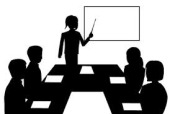 ◆講師　　　● 山口　千恵【資格】 社会福祉士・介護支援専門員【現職】 一般社団法人　そーしゃる・おふぃす　代表【役職】 福岡県介護保険審査会委員・福岡県高齢者在宅移行支援研究会委員福岡県介護保険広域連合介護保険事業計画策定委員会委員福岡県広域連合地域包括支援センター運営協議会委員・福岡県社会福祉士会副会長伊東　良輔【資格】 人間関係学修士、社会福祉士、精神保健福祉士、介護福祉士、介護支援専門員【現職】 社会福祉法人北九州市福祉事業団　視覚障害生活訓練等指導者【役職】 北九州市総合支援区分認定審査会委員・宮若市障害者計画・障害福祉計画推進協議会委員　　　　  社会福祉法人福岡県社会福祉協議会運営適正化委員・福岡県社会福祉士会理事◆締切　第1回7月25日（金）・第2回8月22日（金）＊但し定員になり次第締め切らせていただきます。◆申込み　研修申込用紙にて事務局までFAXにてお申込み下さい。 FAX:092-483-3037
         